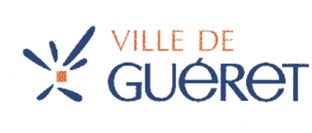 CONSEIL MUNICIPAL DE LA VILLE DE GUERET DU 16 SEPTEMBRE 2019Synthèse du rapport annuel 2018 du concessionnaire du Camping municipal de CourtilleArticles L.1411-3 et L.1413-1 du Code général des collectivités territorialesConcession du Service public du camping municipal de CourtilleAux termes de la procédure prévue par les articles L.1411-1 et suivants du Code général des collectivités territoriales, la Ville de Guéret a confié l’exploitation du camping de Courtille à la SARL Vacances en marche, par délibérations du 21 décembre 2009 et du 22 avril 2010.Le contrat de délégation de service public sous forme de concession a été signé le 3 mai 2010 pour une durée de dix saisons avec une échéance maximale fixée au 31 octobre 2019.Il assure notamment l’exploitation des équipements suivants :60 emplacements nus5 emplacements locatifs : 4 mobile-home et 1 chalet d’une superficie de 34 m² pour 4 personnes (rdc : séjour avec coin cuisine, 1 chambre avec 1 lit 2 places, salle d’eau-wc, à l’étage : 1chambre enfant en duplex avec 2 lits 1 place). Chauffage électrique, terrain attenant terrasse.2 blocs sanitairesLogement du gardien d’une superficie de 108m² (rdc : accueil, séjour, cuisine, à l’étage 3 chambres, salle d’eau w-c)1 bâtiment annexe d’une superficie de 15m²Aire de jeux.Ouvert en 1991, le camping est d’une superficie de 2,7 hectares.Qualité du serviceAudit et classement :Suite à un audit d’Atout France, le camping est classé 3* par décision renouvelée du 31 juillet 2018, valable jusqu’au 31 juillet 2023.Fréquentation :Nombre d’emplacements nus et locatifs occupésTaux d’occupation moyen : 34% en 2018Nombre de personnes reçues : 6169 en 2018Le concessionnaire conclut à une fréquentation en baisse.Eléments financiers Les tarifs en vigueur:Tarifs 2019 emplacement libre :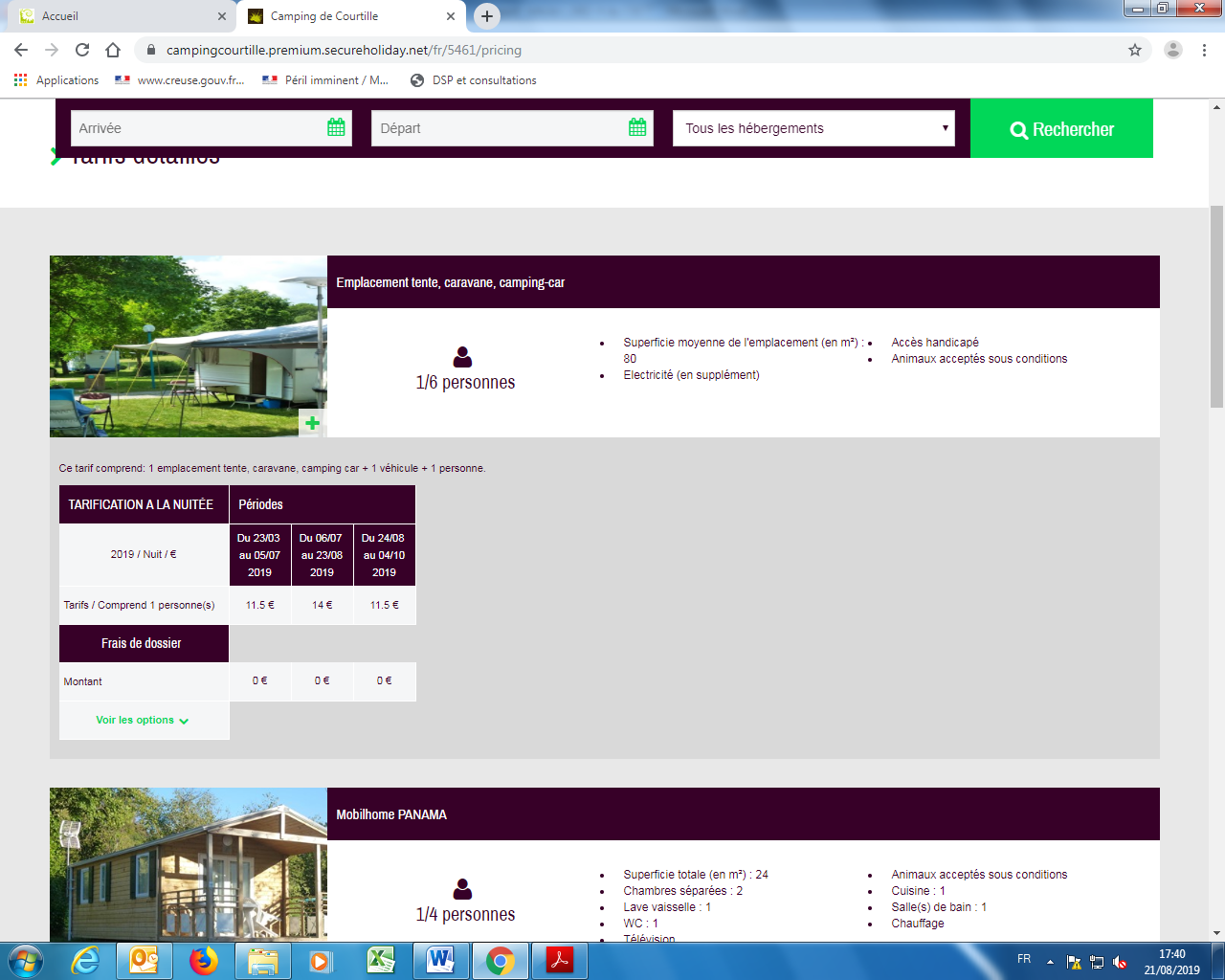 Tarifs 2019 mobile home « Panama »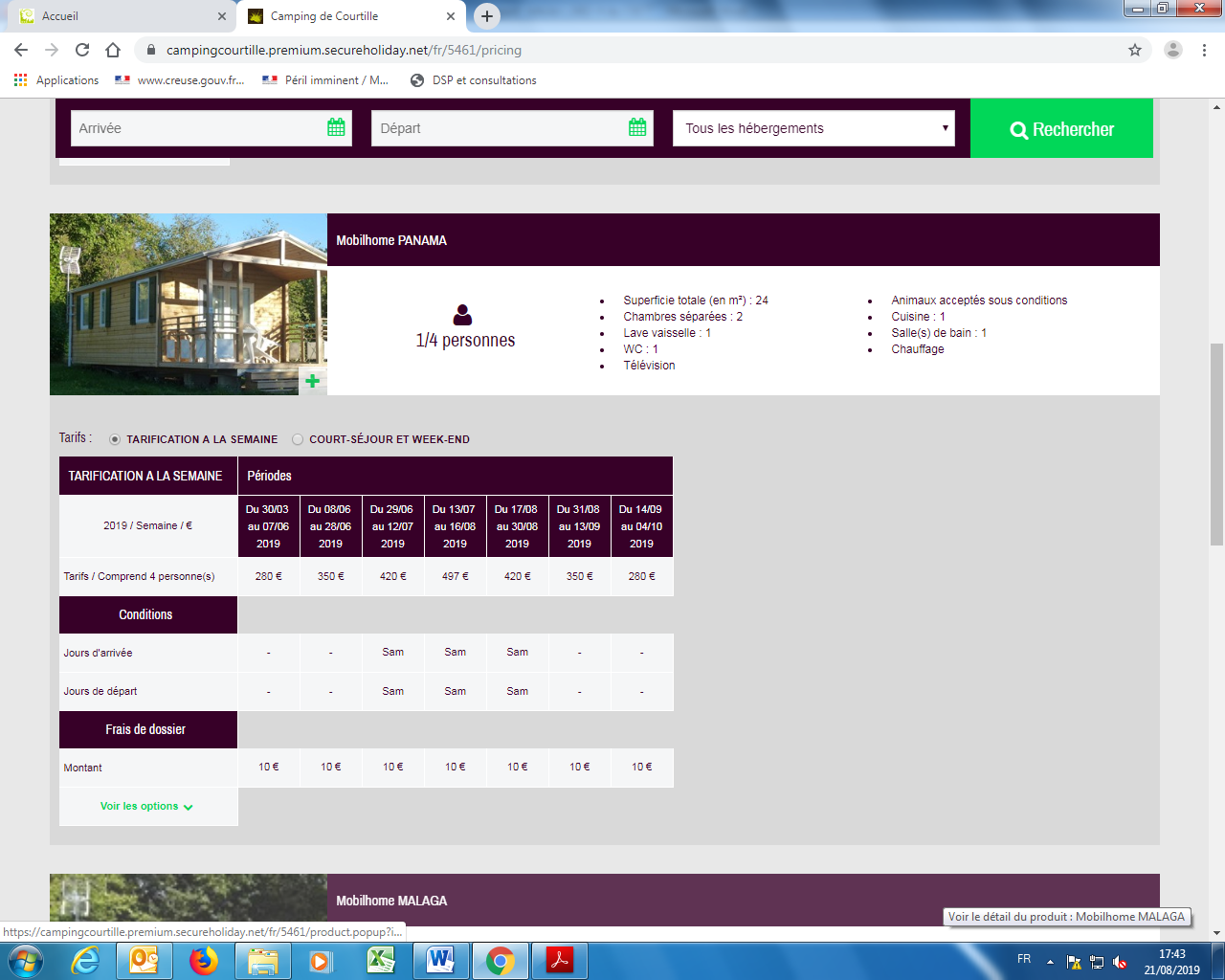 Tarifs 2019 mobile-home « Malaga »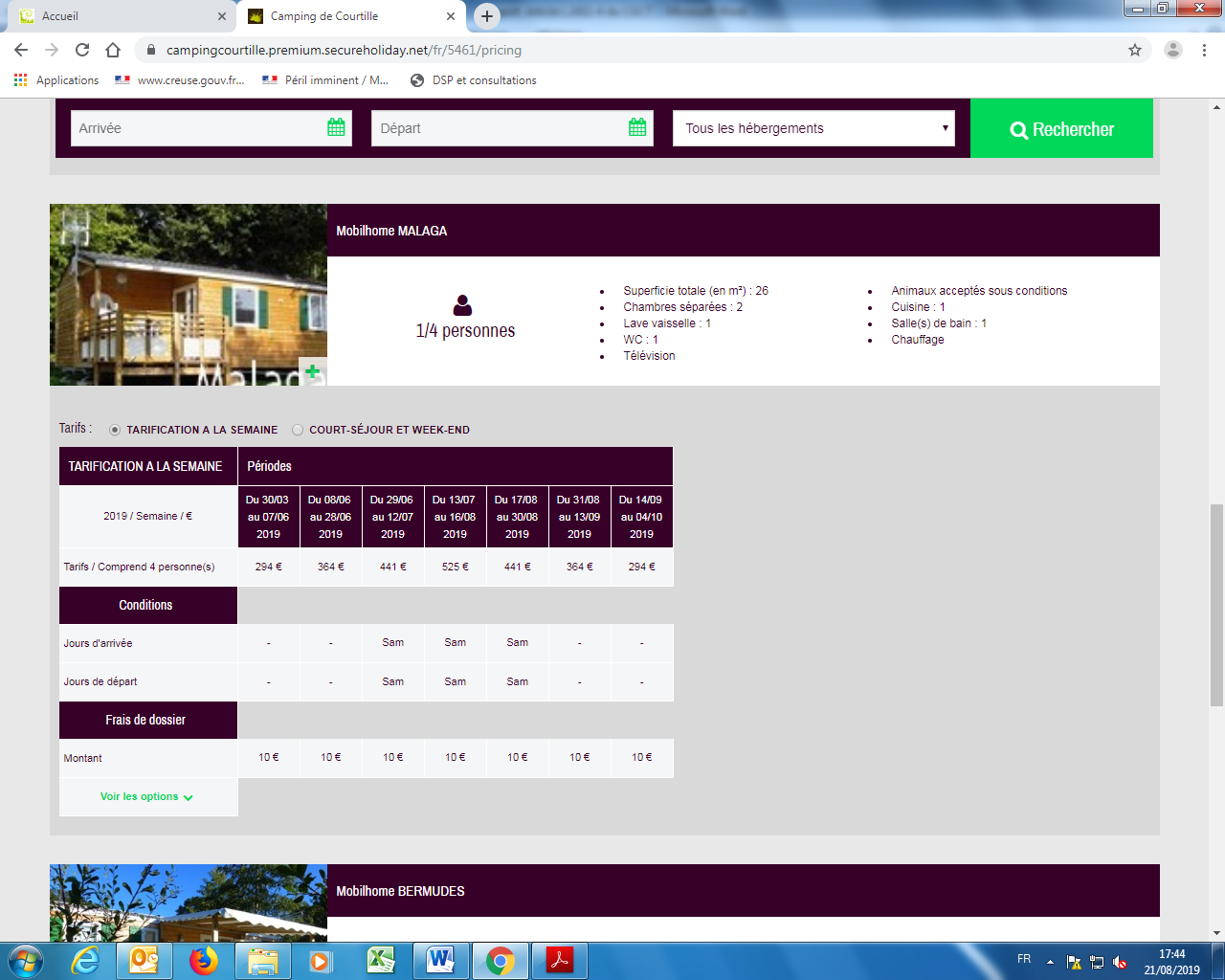 Tarifs 2019 du mobil-home « Bermudes »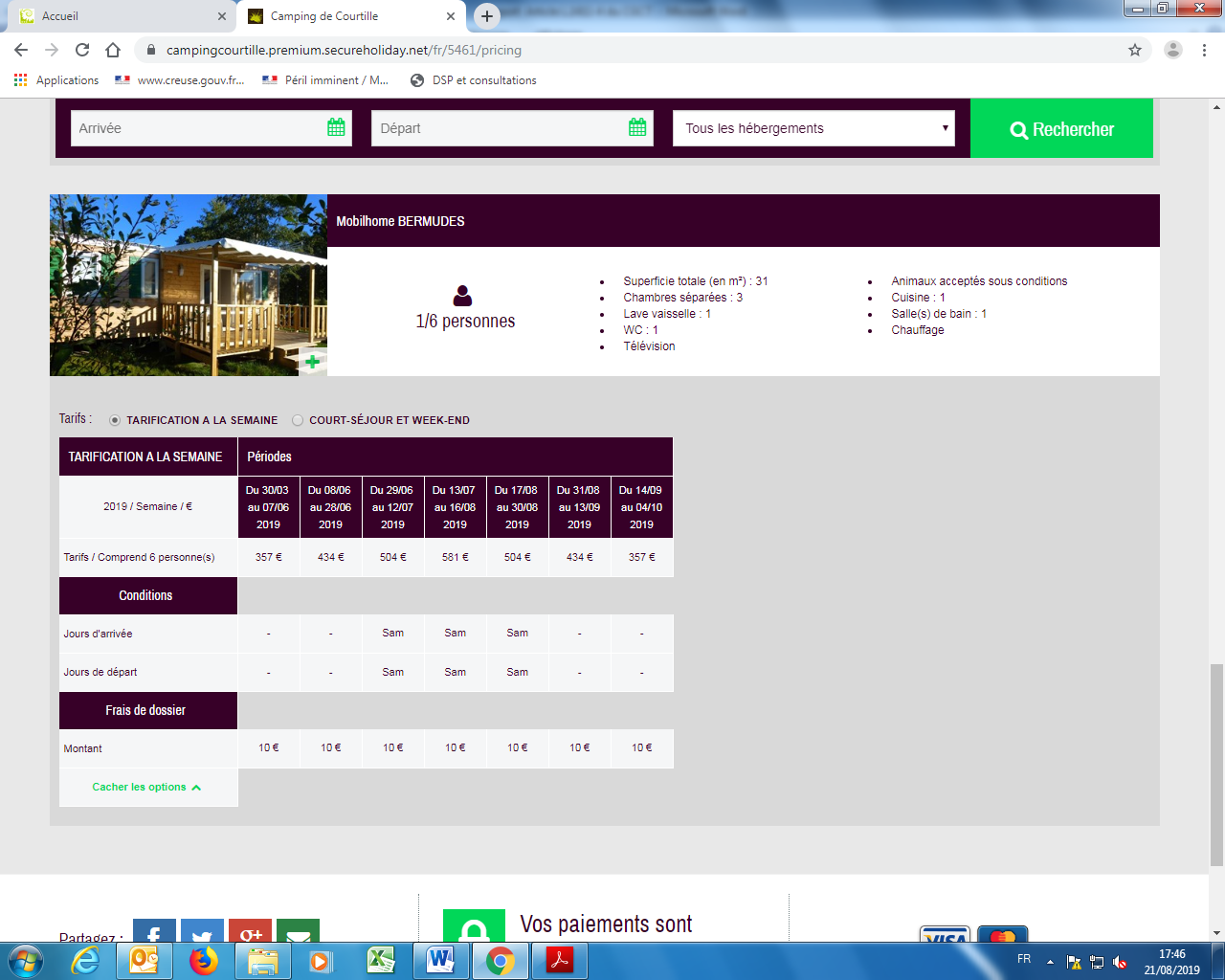 Tarifs 2019 Chalet en boisRecettes :Le total des recettes issues des emplacements nus est de 54 541€ HT en 2018.Le total des recettes issues des emplacements locatifs est de 24 794€ HT en 2018.Les recettes totales sont de 81 321 € HT en 2018 contre 93 3601€ HT en 2015, 87 221 € HT en 2016 et 83 3354 € HT en 2017.Le délégataire conclut à des recettes en baisse.Nombre d’emplacements nus occupésNombre d’emplacements locatifs occupés20082549Non connu20091376Non connu201029401222011429557720124195518201340915362014408357720154302518201638715232017378450120183660471Du 30/03 au 08/06Du 8/06 au 29 juinDu 29 juin au 13/07Du 13/07 au 17/08Du 17/08 au 31/08Du 31/08 au 14/09Du 14/09 au 05/10Semaine2523083784413783082523 nuits151180---1801514nuits180223---2231805 nuits209266---2662096 nuits238279---279238